DZIEŃ DOBRY.Witam Wszystkich w piętek. Temat na dziś: Wędrówki po PolsceLekcje o Polsce są szczególnie ciekawe. Będziemy poznawać nasz przepiękny kraj! Zaczniemy od pracy z mapą i od poznania największych miast Polski.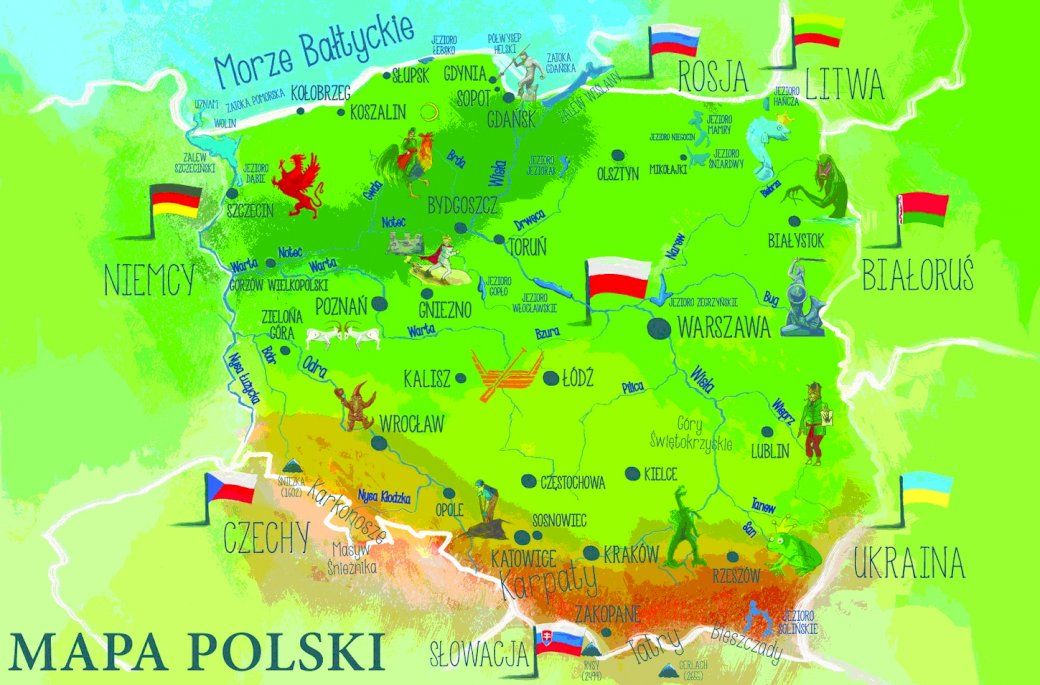 Podręcznik – str. 46.Zerknijcie na mapę Polski. Zwróćcie uwagę na kolory:niebieski – to morze, jeziora i rzekipomarańczowy i żółty – to wyżynyzielony – to tereny nizinczerwony – to góryPo przeczytaniu tekstu ze str. 46 – 47 odpowiedzcie na pytania:Skąd i dokąd sięga Polska? Jakie krajobrazy można tu zobaczyć? Gdzie mieszkają ludzie? Co można robić nad morzem? Co można robić nad jeziorami? Czego dostarczają nam górskie wędrówki?„Zgadnij, gdzie odpoczywam” – zabawa naśladowcza.W tej zabawie nie używacie słów… Pokazuj ruchem czynności, które można wykonywać nad morzem, jeziorem, w mieście lub w górach. Osoba, która z Tobą pracuje odgaduje, jaka to czynność. Później zmiana. Ćwiczenia z j. polskiego – str. 44 – 46.Poznacie kilka ważnych informacji dotyczących Polski. Przypominamy sobie pisownie nazw miast, rzek. PAMIĘTAJCIE! Obowiązują wielkie litery. Czeka też na Was kilka zadań z naklejkami. Pracujcie uważnie. Zadania matematyczne.Ćwiczenia z matematyki – str. 74.Quiz matematyczny – Dodawanie i odejmowanie w zakresie 20 – dopasuj wynik. Wasze zadanie polega na tym, żeby „chwycić” puzzla z odpowiednim wynikiem i przełożyć go pod odpowiednie działanie. Bawcie się dobrze!  https://szaloneliczby.pl/dodawanie-i-odejmowanie-w-zakresie-20-dopasuj-wynik/Zadanie plastyczne. Korzystając z kart 38 i 39 z naszej „Teczki artysty” wykonajcie grę. Możecie grać, zapraszając rodzinkę do zabawy.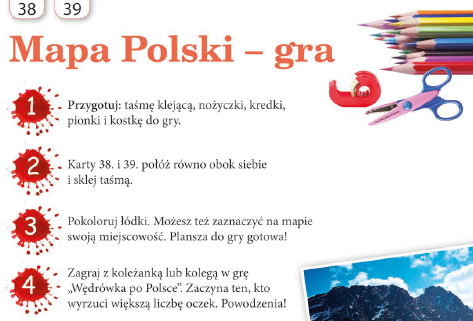 Zajęcia ruchowe. Dziś propozycja na zabawy z celowaniem. Myślę, że Wam się spodobają!https://www.youtube.com/watch?v=5xRpMZ7xCdkNa zakończenie posłuchajcie piosenki o Polsce, naszym pięknym kraju.https://www.youtube.com/watch?v=3-MJuoNQHwo&list=OLAK5uy_mr0rlE4SL9gJX0eJ8zidmN04Eb81boNqE&index=4Dziękuję za Waszą pracę w tym tygodniu!Życzę przyjemnego, weekendowego wypoczynku.Pozdrawiam.Izabela Szymczak